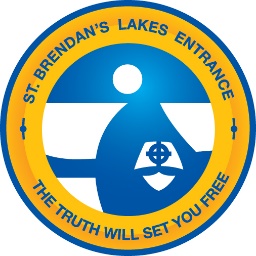 Integration Aide Job DescriptionSome duties of an integration aide at St Brendan’s Primary School include:Assist teachers in imparting lesson plans in accordance to each student’s individual needsHelp teachers to create and implement specific plans in accordance to the impact of disabilities on learning and developmentHelp to ensure that effective learning policies are developed and implementedInteract with students based on directives laid out by behaviour management strategiesContribute to meetings to ensure effectiveness of plansTake progress notes during class instruction time Assess each individual student in accordance to his or her own physical and mental capabilitiesAssist students in developing social skills in a group environment or individuallyPrepare special materials for students in order to aid the learning processProvide support to teachers in helping students read and write effectivelyConduct Literacy Levelled Intervention lessons (Fountas and Pinnell)Check and mark students’ work with a view to encourage themFocus on improving students’ language and communication skills•     Help in maintaining a clean and organized classroom

•     Perform lunchtime and bus duty as instructed by the deputy principal